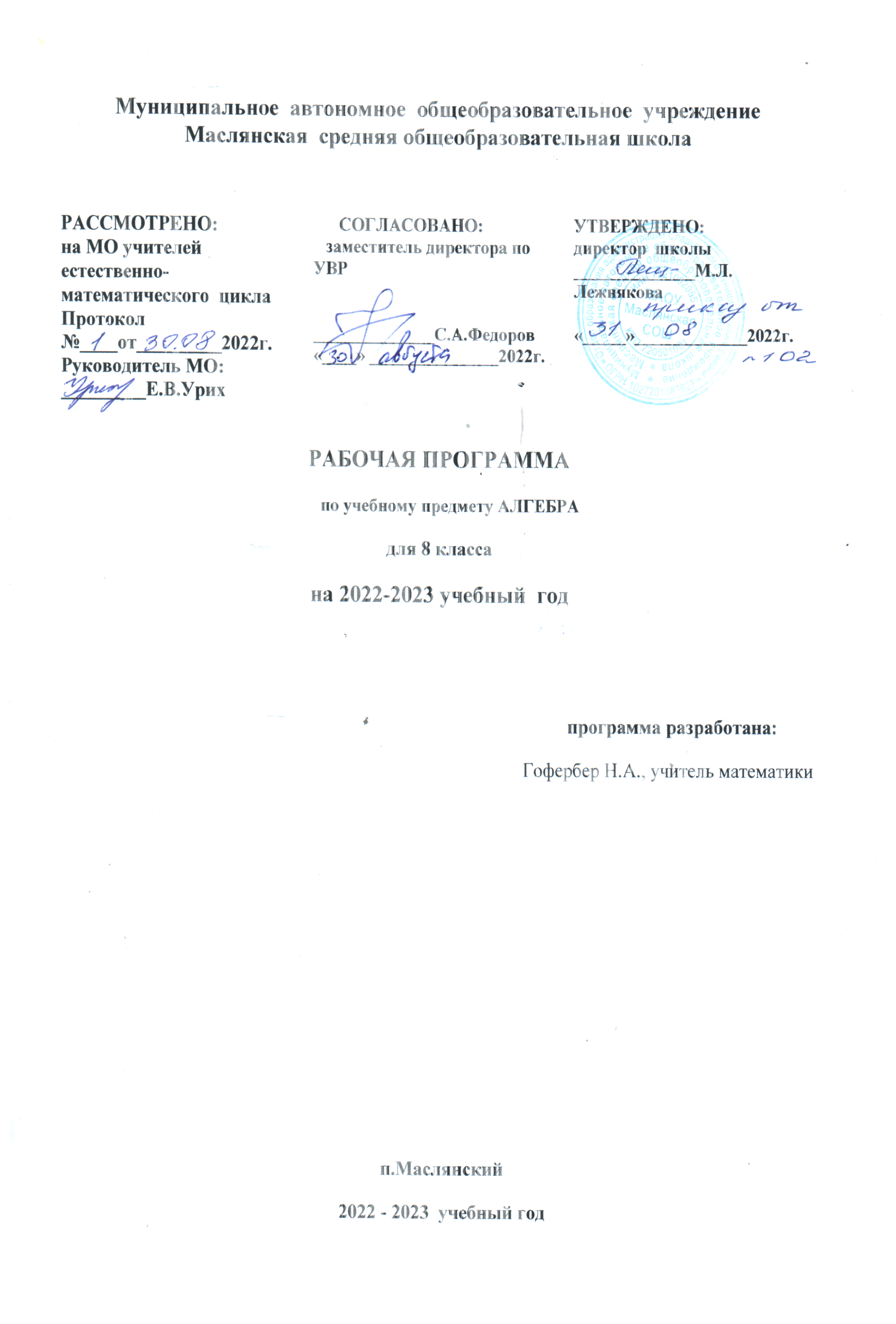 I. Планируемые результаты изучения учебного предметаВ ходе освоения содержания курса обучающиеся получают возможность: развить представления о числе и роли вычислений в человеческой практике;сформировать практические навыки выполнения устных, письменных, инструментальных вычислений, развить вычислительную культуру;овладеть символическим языком алгебры, выработать формально-оперативные алгебраические умения и научиться применять их к решению математических и нематематических задач; изучить свойства и графики функций, научиться использовать функционально-графические представления для описания и анализа реальных зависимостей;получить представления о статистических закономерностях в реальном мире и о различных способах их изучения, об особенностях выводов и прогнозов, носящих вероятностный характер; развить логическое мышление и речь – умения логически обосновывать суждения, проводить несложные систематизации, приводить примеры и контрпримеры, использовать различные языки математики (словесный, символический, графический) для иллюстрации, интерпретации, аргументации и доказательства;сформировать представления об изучаемых понятиях и методах как важнейших средствах математического моделирования реальных процессов и явлений.Поставленные цели решаются на основе применения различных форм работы (индивидуальной, групповой, фронтальной); применение электронного тестирования, тренажёра способствует закреплению учебных навыков, помогает осуществлять контроль и самоконтроль учебных достижений.Личностные, метапредметные  и предметные результаты освоения учебного предметаПрограмма обеспечивает достижение следующих результатов освоения образовательной программы основного общего образования:личностные:сформированность ответственного отношения к учению, готовности и способности обучающихся к саморазвитию и самообразованию на основе мотивации к обучению и познанию;сформированность целостного мировоззрения, соответствующего современному уровню развития науки и общественной практики;сформированность  коммуникативной компетентности в общении и сотрудничестве со сверстниками, старшими и младшими в образовательной, общественно полезной, учебно-исследовательской, творческой и других видов деятельности;умения ясно, точно, грамотно излагать свои мысли в устной и письменной речи, понимать смысл поставленной задачи, выстраивать аргументацию, приводить примеры и контрпримеры;представление о математической науке как сфере человеческой деятельности, об этапах ее развития, о ее значимости для развития цивилизации;критичность мышления, умения распознавать логически некорректные высказывания, отличать гипотезу от факта;умение контролировать процесс и результат учебной математической деятельности;метапрпедметные:умение  самостоятельно планировать альтернативные пути достижения целей, осознанно выбирать наиболее эффективные способы решения учебных и познавательных задач;умение осуществлять контроль по результату и по способу действия на уровне произвольного  внимания и вносить необходимые коррективы;умение адекватно оценивать правильность или ошибочность выполнения учебной задачи, ее объективную трудность и собственные возможности ее решения;умение устанавливать причинно-следственные связи; строить логические рассуждения, умозаключения(индуктивные, дедуктивные и по аналогии) и выводы;умение создавать, применять и преобразовывать знаково-символические средства, модели и схемы для решения учебных и познавательных задач;умение  организовывать учебное сотрудничество и совместную деятельность с учителем и сверстниками: определять цели, находить общее решение и разрешать конфликты на основе согласования позиций и учета интересов; формулировать, аргументировать и отстаивать свое мнение;сформированность учебной и общепользовательской компетентности в область использования информационно-коммуникационных технологий (ИКТ- компетентности);умение находить в различных источниках информации, необходимую для решения математических проблем, и представлять ее в понятной форме; принимать решение в условиях неполной и избыточной, точной и вероятностной информации;умение понимать и использовать математические средства наглядности (рисунки, чертежи, схемы и др.) для иллюстрации, интерпретации, аргументации;умение выдвигать гипотезы при решении учебных задач и понимания необходимости их проверки;понимание сущности алгоритмических предписаний и умение действовать в соответствии с алгоритмом;умение планировать и осуществлять деятельность, направленную на решение задач исследовательского характера;предметные:умение работать с математическим текстом (структурирование, извлечение необходимой информации), точно и грамотно выражать свои мысли в устной и письменной  речи, применяя математическую терминологию и символику, использовать различные языки математики (словесный, символический, графический), обосновывать суждения, проводить классификацию, доказывать математические утверждения;владение базовым понятийным аппаратом: иметь представление о числе, владение символьным языком алгебры, знание элементарных функциональных зависимостей, формирование представлений о статистических закономерностях в реальном мире и различных способах их изучения, об особенностях выводов и прогнозов, носящих вероятностный характер;умение выполнять арифметические преобразования рациональных выражений, применять их для решения учебных математических задач и задач, возникающих в смежных учебных предметах;умение пользоваться изученными математическими формулами и самостоятельно составлять формулы зависимостей между величинами на основе обобщения частных случаев и эксперимента;умение решать линейные и квадратные уравнения и неравенства, а также приводимые к ним уравнения, неравенства, системы; применять графические представления для решения и исследования уравнений, неравенств, систем; применять умения для решения задач из математики, смежных предметов, практики;овладение системой функциональных понятий, функциональным языком и символикой, умение строить графики функций, описывать их свойства, использовать функционально-графические представления для описания и анализа математических задач и реальных зависимостейумение применять изученные понятия, результаты и методы при решении задач из различных разделов курса, в том числе задач, не сводящихся к непосредственному применению известных алгоритмов.Рациональные числаУченик  научится:понимать особенности десятичной системы счисления; выражать числа в эквивалентных формах, выбирая наиболее подходящую в зависимости от конкретной ситуации; владеть понятиями, связанными с делимостью натуральных чисел;сравнивать и упорядочивать рациональные числа; выполнять вычисления с рациональными числами, сочетая устные и письменные приемы вычислений;использовать понятия и умения, связанные с пропорциональностью величин, процентами в ходе математических задач и задач их смежных предметов, выполнять несложные практические расчеты.Ученик получит возможность:познакомиться с позиционными системами счисления с отличными от 10 основаниями; углубить  представления о натуральных числах и свойствах делимости;научиться использовать приемы, рационализирующие вычисления, приобрести привычку контролировать вычисления, выбирая подходящий для ситуации способ.Действительные числаУченик научится:использовать начальные представления о множестве действительных чисел;владеть понятием квадратного корня, применять его в вычислениях.Ученик получит возможность:развить представление о числе и числовых системах от натуральных до действительных чисел; о роли вычислений в человеческой практике;развить и углубить знания о десятичной записи действительных чисел (периодические и непериодические)Алгебраические выраженияУченик научится:владеть понятиями «тождество», «тождественное преобразование», решать задачи, содержащие буквенные данные; работать с формулами;выполнять преобразования выражений, содержащих степени с целым показателем и квадратные корни;выполнять тождественные преобразования рациональных выражений на основе правил действий над многочленами и алгебраическими дробями;выполнять разложение квадратного трёхчлена  на множители;Ученик получит возможность:научиться выполнять многошаговые преобразования рациональных выражений, применяя широкий набор способов и приемов;применять тождественные преобразования для решения задач из различных разделов курса (например, для наибольшего /наименьшего значения выражения)   УравненияУченик научится:решать основные виды рациональных уравнений с одной переменной, системы двух уравнений с двумя переменными;понимать уравнение как важнейшую математическую модель для описания и изучения разнообразных реальных ситуаций, решать текстовые задачи алгебраическим методом;применять графические представления для исследования уравнений, исследования и решения систем уравнений с двумя переменными.Ученик получит возможность:овладеть специальными приемами решения уравнений и систем уравнений; уверенно применять аппарат уравнений для решения разнообразных задач математики, смежных предметов практики;применять графические представления для исследования уравнений, систем уравнений, содержащих буквенные коэффициенты.            НеравенстваУченик научится:понимать и применять терминологию и символику, связанные с отношением неравенства, свойства числовых неравенств;решать линейные неравенства с одной переменной и их системы; решать квадратные неравенства с опорой на графические представления;Ученик получит возможность научиться:разнообразным приемам доказательства неравенств; уверенно применять аппарат неравенств для решения разнообразных математических задач и задач из смежных предметов, практики;применять графические представления для исследования неравенств, систем неравенств, содержащих буквенные коэффициенты.  Основные понятия. Числовые функции.Ученик научится:понимать и использовать функциональные понятия и язык (термины, символические обозначения), строить графики элементарных функций; исследовать свойства числовых функций на основе изучения поведения графиков;понимать функцию как важнейшую математическую модель для описания процессов и явлений окружающего мира, применять функциональный язык для описания зависимостей между физическими величинами.Выпускник получит возможность научиться:проводить исследования, связанные с изучением свойств функций, в том числе с использованием компьютера; на основе графиков изученных функций строить более сложные графики (кусочно-заданные, с «выколотыми» точками и т.п.);использовать функциональные представления  и свойства функций для решения математических задач из различных разделов курса.II. Содержание учебного предмета, курса1. Простейшие функции и графики (25 ч). Числовые неравенства. Множества чисел. Функция, график функции. Функции y = x, y = x2, , их свойства и графики.Основная цель — ввести понятие функции и её графика, изучить свойства простейших функций и их графики.При изучении данной темы рассматриваются свойства числовых неравенств, изображение числовых промежутков на координатной оси, вводятся понятия функции и её графика, показываются примеры простейших функций (y = x, y = x2, ), изучаются их свойства и графики. При доказательстве свойств функций используются свойства неравенств. На интуитивной основе вводятся понятия непрерывности функции и непрерывности графика функции, играющие важную роль при доказательстве существования квадратного корня из положительного числа.Из дополнения к главе I рекомендуется рассмотреть сведения о пересечении и объединении множеств, показать соответствующую символику. Квадратные корни Квадратный корень, арифметический квадратный корень, приближенное вычисление квадратных корней, свойства арифметических квадратных корней, преобразование выражений, содержащих квадратные корни.Основная цель — освоить понятие квадратного корня и арифметического квадратного корня, выработать умение преобразовывать выражения, содержащие квадратные корни. Существование квадратного корня из положительного числа показывается с опорой на непрерывность графика функции y = x2, доказывается иррациональность квадратного корня из любого числа, не являющегося квадратом натурального числа. Основное внимание следует уделить изучению свойств квадратных корней и их использованию для преобразования выражений, содержащих квадратные корни. Учащиеся должны освоить вынесение множителя из-под знака корня, внесение множителя под знак корня и освобождение дроби от иррациональности в знаменателе в простых случаях.2.Квадратные и рациональные уравнения (29ч).Квадратный трехчлен. Квадратное уравнение. Теорема Виета. Применение квадратных уравнений к решению задач. Основная цель — выработать умения решать квадратные уравнения, и решать задачи, сводящиеся к ним.Изучение данной темы начинается с рассмотрения квадратного трехчлена, выяснения условий, при которых его можно разложить на два одинаковых или на два разных множителя. На этой основе вводится понятие квадратного уравнения и его корня, рассматриваются способы решения неполного квадратного уравнения и квадратного уравнения общего вида, приведенного квадратного уравнения. Доказываются теоремы Виета (прямая и обратная), показывается применение квадратных уравнений для решения задач.Применение квадратного уравнения существенно расширяет круг текстовых задач, которые можно предложить учащимся, дает хорошую возможность для обсуждения некоторых общих идей, связанных с их решением. Рациональное уравнение. Биквадратное уравнение. Распадающееся уравнение. Уравнение, одна часть которого алгебраическая дробь, а другая равна нулю.Решение задач при помощи рациональных уравнений.Основная цель — выработать умения решать рациональные уравнения и использовать их для решения текстовых задач. При изучении данной темы вводится понятие рационального уравнения, рассматриваются наиболее часто используемые виды рациональных уравнений: биквадратное, распадающееся (одна часть уравнения произведение нескольких множителей, зависящих от x, а другая равна нулю), уравнение, одна часть которого алгебраическая дробь, а другая равна нулю; показываются применение рациональных уравнений для решения текстовых задач.Следует обратить внимание на то, что при решении рациональных уравнений, содержащих алгебраическая дробь, уравнение не умножается на выражение с неизвестным, а преобразуется к уравнению, одна часть которого алгебраическая дробь, а другая равна нулю. Идея решения рациональных уравнений заменой неизвестных показывается на примере биквадратных уравнений.3. Линейная  и квадратичная функции (23 ч). Прямая пропорциональная зависимость, график функции y = kx. Линейная функция и ее график. Равномерное движение. Основная цель — ввести понятие прямой пропорциональной зависимости (функции y = kx) и линейной функции, выработать умения решать задачи, связанные с графиками этих функций. При изучении данной темы расширяется круг изучаемых функций, появляется новая идея построения графиков — с помощью переноса. Вводится понятие линейной функции, показывается, как можно получить график линейной функции из соответствующего графика прямой пропорциональности. При этом показывается перенос графика по осям Ox и Oy. Основным способом построения графика линейной функции остается построение прямой по двум точкам. Рассмотрение графиков прямолинейного движения позволяет рассмотреть примеры кусочно-заданных функций, способствует упрочению межпредметных связей между математикой и физикой. Рекомендуется рассмотреть функцию y = │x│, переносы ее графика по осям координат для подготовки учащихся к изучению следующей темы. Квадратичная функция и ее график.Основная цель — изучить квадратичную функцию и ее график, выработать умения решать задачи, связанные с графиком квадратичной функции. Изучение данной темы начинается с функции y = ax2 (сначала для a > 0, потом для a ≠ 0) и изучения ее свойств, тут же иллюстрируемых на графиках. График функции y = a(x – xo)2 + yo получается переносом графика функции y = ax2. Это необходимо для уяснения учащимися взаимосвязи между частным и общим случаями квадратичной функции. Большое внимание уделяется построению графика квадратичной функции по точкам с вычислением абсциссы вершины параболы. Рассмотрение графика движения тела в поле притяжения Земли дает пример межпредметных связей между математикой и физикой, позволяет показать применение изучаемого материала на примере задач с физическим содержанием.4.Системы рациональных уравнений (15 ч).Системы уравнений первой и второй степени. Решение задач при помощи систем уравнений первой и второй степени, систем рациональных уравнений.Основная цель — выработать умения решать системы уравнений первой и второй степени, системы рациональных уравнений, задачи, приводящие к таким системам. Изучение данной темы начинается с введения понятия системы рациональных уравнений, ее решения. Многие определения и приемы действий учащимся знакомы из 7 класса, когда они решали системы линейных уравнений. Поэтому новый материал надо излагать после повторения ранее изученного. Графический способ решения систем двух уравнений с двумя неизвестными и исследования системы двух уравнений первой степени с двумя неизвестными. Решение систем уравнений и уравнений графическим способом. Решение уравнений в целых числах. 6. Повторение (10ч).III. Тематическое планирование с учётом программы воспитанияРеализация школьными педагогами воспитательного потенциала урока предполагает следующее:установление доверительных отношений между учителем и его учениками, способствующих позитивному восприятию учащимися требований и просьб учителя, привлечению их внимания к обсуждаемой на уроке информации, активизации их познавательной деятельности;побуждение школьников соблюдать на уроке общепринятые нормы поведения, правила общения со старшими (учителями) и сверстниками (школьниками), принципы учебной дисциплины и самоорганизации; привлечение внимания школьников к ценностному аспекту изучаемых на уроках явлений, организация их работы с получаемой на уроке социально значимой информацией – инициирование ее обсуждения, высказывания учащимися своего мнения по ее поводу, выработки своего к ней отношения; использование воспитательных возможностей содержания учебного предмета через демонстрацию детям примеров ответственного, гражданского поведения, проявления человеколюбия и добросердечности, через подбор соответствующих текстов для чтения, задач для решения, проблемных ситуаций для обсуждения в классе;применение на уроке интерактивных форм работы учащихся: интеллектуальных игр, стимулирующих познавательную мотивацию школьников; дискуссий, которые дают учащимся возможность приобрести опыт ведения конструктивного диалога; групповой работы или работы в парах, которые учат школьников командной работе и взаимодействию с другими детьми;  включение в урок игровых процедур, которые помогают поддержать мотивацию детей к получению знаний, налаживанию позитивных межличностных отношений в классе, помогают установлению доброжелательной атмосферы во время урока;   организация шефства мотивированных и эрудированных учащихся над их неуспевающими одноклассниками, дающего школьникам социально значимый опыт сотрудничества и взаимной помощи;инициирование и поддержка исследовательской деятельности школьников в рамках реализации ими индивидуальных и групповых исследовательских проектов, что даст школьникам возможность приобрести навык самостоятельного решения теоретической проблемы, навык генерирования и оформления собственных идей, навык уважительного отношения к чужим идеям, оформленным в работах других исследователей, навык публичного выступления перед аудиторией, аргументирования и отстаивания своей точки зрения.Место предмета в базисном учебном планеСогласно федеральному базисному учебному плану на изучение математики в 8 классе отводится не менее 170 часов из расчета 5 ч в неделю. На изучение алгебры в 8 классе отводится 3 часа в неделю, 102 часа. Промежуточный контроль проходит в виде самостоятельных работ, письменных тестов, математических диктантов, устных и письменных опросов по теме урока, контрольных работ по разделам учебника.Приложение 2Оценочные процедуры по алгебре, 8 классПриложение 3УМКАлгебра. 8 класс: учебник для общеобразовательных организаций/С.М. Никольский, М.К. Потапов, Н.Н. Решетников, А.В. Шевкин. – М.: Просвещение, 2016М.К. Потапов. Алгебра, 8 кл.: дидактические материалы/ М.К. Потапов, А.В. Шевкин – М.: Просвещение, 2016П.В. Чулков Алгебра, 8 кл.: тематические тесты/ П.В. Чулков. – М.: Просвещение, 2014М.К. Потапов. Алгебра, 8 кл.: методические рекомендации/ М.К. Потапов, А.В. Шевкин – М.: Просвещение, 2013.С.Г.Журавлёв, В.В.Ермаков, Ю.В.Перепёлкина, В.А.Свентковский. Тесты по алгебре. 8 класс: к учебнику С.М.Никольского и др. «Алгебра. 8 класс». – М.: Издательство «Экзамен», 2013.№ Раздел, темаКоличество часовГлава 1 Простейшие функции.  Квадратные    корни.  (25 ч)Глава 1 Простейшие функции.  Квадратные    корни.  (25 ч)Глава 1 Простейшие функции.  Квадратные    корни.  (25 ч)§ 1 Функции и графики9 ч1Числовые неравенства. Вводная беседа «В математике, как в жизни, нет мелочей»12Числовые неравенства.13Координатная ось. 14Множества чисел.15Множества чисел.16Декартова система координат на плоскости. Сообщения учащихся об известных учёных, внёсших вклад в рассматриваемые темы17Понятие функции. Сообщения учащихся об известных учёных, внёсших вклад в рассматриваемые темы18Понятие функции.19Понятие графика функции. Творческое д/з: составить рассказ о семейном походе по графику движения1§ 2 Функции у = х, у = х2, у =  7 ч1/10Функция у = х и её график12/11Функция у = х и её график13/12Функция у = х 2.14/13График функции  у = х2.15/14Функция  у = .16/15График функции   у = .17/16Контрольная работа №1 по теме: «Функции и графики».1§3. Квадратные корни 9 ч1/17Понятие квадратного корня.12/18Понятие квадратного корня.13/19Арифметический квадратный корень.14/20Арифметический квадратный корень.15/21Свойства арифметических квадратных корней.16/22Свойства арифметических квадратных корней.17/23Свойства арифметических квадратных корней.18/24Квадратный корень из натурального числа.19/25Контрольная работа №2 по теме: «Квадратные корни».1Глава 2. Квадратные и рациональные уравнения. (29 ч)Глава 2. Квадратные и рациональные уравнения. (29 ч)Глава 2. Квадратные и рациональные уравнения. (29 ч)§4. Квадратные уравнения16 ч1/26Квадратный трехчлен.12/27Квадратный трехчлен.13/28Понятие квадратного уравнения.14/29Понятие квадратного уравнения15/30Неполное квадратное уравнение.16/31Неполное квадратное уравнение. Практикум: работа в парах «учитель»-«ученик»17/32Решение квадратного уравнения общего вида18/33Решение квадратного уравнения общего вида.19/34Решение квадратного уравнения общего вида110/35Приведенное квадратное уравнение111/36Приведенное квадратное уравнение112/37Теорема Виета.  Сообщения учащихся об известных учёных, внёсших вклад в рассматриваемые темы113/38Теорема Виета.114/39Применение квадратных уравнений к решению задач.115/40Применение квадратных уравнений к решению задач. Финансовая грамотность116/41Контрольная работа №3 по теме: «Квадратные уравнения»1§5. Рациональные уравнения13 ч1/42Понятие рационального уравнения.12/43Биквадратное уравнение.13/44Биквадратное уравнение.14/45Распадающееся уравнение.15/46Распадающееся уравнение. Элементы исследовательской работы на уроке16/47Уравнение одна часть которого алгебраическая  дробь, а другая  – нуль.17/48Уравнение одна часть которого алгебраическая  дробь, а другая  – нуль.18/49Уравнение одна часть которого алгебраическая  дробь, а другая  – нуль. Элементы исследовательской работы на уроке19/50Решение рациональных уравнений.110/51Решение рациональных уравнений.111/52Решение задач при помощи  рациональных  уравнений. Сообщения учащихся об известных учёных, внёсших вклад в рассматриваемые темы112/53Решение задач при помощи  рациональных  уравнений. Урок – смотр знаний113/54Контрольная работа  №4 по теме: «Рациональные уравнения».1Глава 3. Линейная, квадратичная и дробно-линейная функции  (23 ч)Глава 3. Линейная, квадратичная и дробно-линейная функции  (23 ч)Глава 3. Линейная, квадратичная и дробно-линейная функции  (23 ч)§ 6. Линейная функция 9 ч1/55Прямая пропорциональность.12/56Прямая пропорциональность.13/57График функции  у =кх.14/58График функции   у = кх.  Элементы исследовательской работы на уроке15/59Линейная функция и её график16/60Линейная функция и её график17/61Линейная функция и её график18/62Равномерное движение.19/63Функция у = |x| и её график1§ 7. Квадратичная функция 9 ч1/64Функция у=ах2 (а>0).12/65Функция у=ах2 (а>0).13/66Функция у = ах2 (а ≠ 0) (продолжение).14/67Функция у = ах2 (а ≠ 0) (продолжение).15/68График функции   у = а(х - х0)2 + у0.16/69График функции  у = а(х - х0)2 + у0.17/70График  функции у = а( х - х0)2 + у0.     Дискуссия «Истинны ли высказывания «красоту надо увидеть», «силой мысли сверну и горы»? 18/71Квадратичная функция   и её график19/72Квадратичная функция   и её график1§ 8. Дробно-линейная  функция5 ч1/73Обратная пропорциональность12/74Функция у =  (k > 0)13/75Функция у =  (k < 0)14/76Дробно-линейная функция и её график Практическая работа в группах.Сообщения учащихся об известных учёных, внёсших вклад в рассматриваемые темы15/77Контрольная работа № 5 по теме: «Линейная, квадратичная, дробно-линейная функции»1§ 9. Системы рациональных уравнений8 ч1/78Понятие системы рациональных уравнений12/79Понятие системы рациональных уравнений13/80Решение систем рациональных уравнений способом подстановки14/81Решение систем рациональных уравнений способом подстановки15/82Решение систем рациональных уравнений другими способами16/83Решение систем рациональных уравнений другими способами17/84Решение задач при помощи систем рациональных уравненийПрактикум. Работа с термином «производительность»18/85Решение задач при помощи систем рациональных уравнений1§ 10. Графический способ решения систем уравнений7 ч1/86Графический способ решения системы двух уравнений первой степени с двумя неизвестными.12/87Графический способ решения системы двух уравнений первой степени с двумя неизвестными.13/88Решение систем уравнений графическим способом.14/89Решение систем уравнений графическим способом.15/90Примеры решения уравнений графическим способом.16/91Примеры решения уравнений графическим способом. Практикум «Задача старого учебника»17/92Контрольная работа № 6 по теме: «Системы рациональных уравнений»1Повторение  10 ч1/93Квадратные уравнения.12/94Квадратные уравнения.13/95Рациональные уравнения.14/96Рациональные уравнения.15/97Функция, график функции, преобразования графика функции.16/98Функция, график функции, преобразования графика функции.17/99Системы рациональных уравнений.18/100Системы рациональных уравнений.19/101Итоговая контрольная работа110/102Анализ контрольной работы. Решение задач1Учебный период№ работы, тема, формаИсточник1 четвертьКонтрольная работа №1 по теме: «Функции и графики»Потапов М.К. Алгебра: материалы для 8 кл. / М.К.Потапов, А.В.Шевкин. – М.: Просвещение, 2016Контрольная работа №2 «Квадратные корни»Потапов М.К. Алгебра: материалы для 8 кл. / М.К.Потапов, А.В.Шевкин. – М.: Просвещение, 20162 четвертьКонтрольная работа №3 «Квадратные уравнения»Потапов М.К. Алгебра: материалы для 8 кл. / М.К.Потапов, А.В.Шевкин. – М.: Просвещение, 20163 четвертьКонтрольная работа №4 «Рациональные уравнения»Потапов М.К. Алгебра: материалы для 8 кл. / М.К.Потапов, А.В.Шевкин. – М.: Просвещение, 2016Контрольная работа №5 «Линейная, квадратичная и дробно-линейная функции»Потапов М.К. Алгебра: материалы для 8 кл. / М.К.Потапов, А.В.Шевкин. – М.: Просвещение, 20164 четвертьКонтрольная работа №6 «Системы рациональных уравнений»Потапов М.К. Алгебра: материалы для 8 кл. / М.К.Потапов, А.В.Шевкин. – М.: Просвещение, 2016Итоговая контрольная работа Потапов М.К. Алгебра: материалы для 8 кл. / М.К.Потапов, А.В.Шевкин. – М.: Просвещение, 2016